Department of Health & Human Services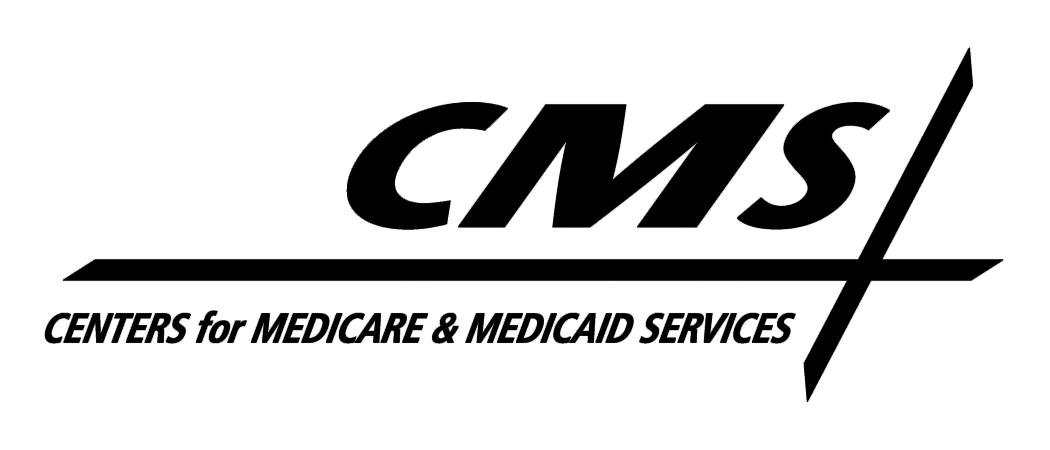 Centers for Medicare & Medicaid ServicesCenter for Beneficiary Choices7500 Security Boulevard Baltimore, Maryland 21244-1850Medicare Drug and Health  Plan  Contract Administration GroupTO:		Office of Management and Budget FROM:	Heidi Arndt, Director 		Division of Medicare Advantage OperationsDATE:	June 23, 2010 SUBJECT:	Response to CMS-10209 CommentsCMS appreciates the comments provided on the Paperwork Reduction Act (PRA) package CMS-10209, Chronic Care Improvement Program and Medicare Advantage Quality Improvement Project.  Our responses to the comments submitted are below.  Proposed Rule Changes Comment  In the proposed rule released October 22, 2009, Policy and Technical Changes to the Medicare Advantage and the Medicare Prescription Drug Benefit Programs, CMS proposed changes to both the Chronic Care Improvement Program (CCIP) and the Quality Improvement Program (QIP). The changes included CMS identifying the QIPs that organizations must conduct and selecting the areas of focus for CCIPs. This selection by CMS, based solely on reported data, may lead to the implementation of programs that are not as beneficial to the member as a plan selected program. Since a plan is more familiar with it's members needs, it could more successfully implement programs of value to the members if provided a choice of programs or areas of focus from which to select an appropriate program. We recommend that when developing the CCIP/QIP standards, CMS retain the flexibility of providing organizations a choice of areas to focus on for both the CCIPs and QIPs and allowing plans to select the one(s) most beneficial to their members.CMS RESPONSE:  CMS concurs with this requirement. Plans have the flexibility to choose the design of their program.  Additional guidance related to QIP and CCIP submissions will be forthcoming.  Chapter 5, Quality Assessment Comments Chapter 5, Quality Assessment, of the Medicare Managed Care Manual (MMCM) has not been updated to reflect changes in the quality program since January 2006. This forces organizations to look to various other resources to stay current with quality requirements. We recommend updating Chapter 5 of the MMCM on a regular (yearly) basis to reflect changes in the quality program requirements. Consolidating the updated quality program requirements into the one chapter would assure consistent understanding and application of the program across the industry.CMS RESPONSE: CMS concurs with this comment and is the process of updating the manual chapter to incorporate the quality program requirements and other current requirements.  